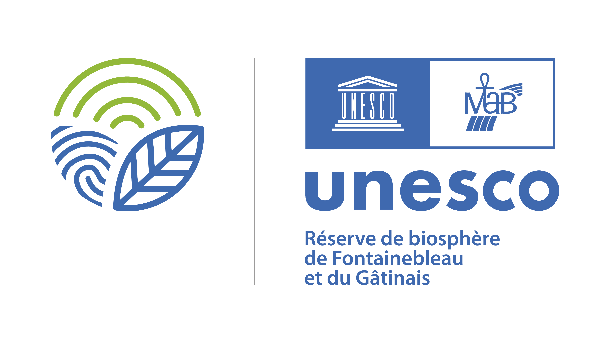 Les Trophées 2024 de la Réserve
de Biosphère de Fontainebleau et du GâtinaisFiche descriptive du projet Ce document présente une trame de fiche descriptive pouvant vous guider dans la présentation de votre projet. Vous pouvez également proposer une note de présentation libre qui détaille le projet (description, modes de mises en œuvre, résultats obtenus, partenaires éventuels, outils, etc.). Titre de l’initiative/du projet ……………………………………………………………………………………………………………………………………………………………………………………………………………………………………………………Contenu de l’initiative/du projet Description générale (en quoi consiste le projet, date de création…) ;Objectifs (sensibiliser, faire découvrir des bonnes pratiques, créer du lien…) ;Méthodologie de mise en œuvre et outils développés (quelles étapes de réalisation, quels supports…) ;Lien vers les outils développés (si existants) ;Si votre initiative comporte la création d’outils supports (site internet, jeux interactifs, plateformes d’échanges, blogs…), en indiquer les liens d’accès ;Budget acquis et affecté au projet.………………………………………………………………………………………………………………………………………………………………………………………………………………………………………………………………………………………………………………………………………………………………………………………………………………………………………………………………………………………………………………………………………………………………………………………………………………………………………………………………………………………………………………………………………………………………………………………………………………………………………………………………………………………………………………………………………………………………………………………………………………………………………………………………………………………………………………………………………………………………………………………………………………………………………………………………………………………………………………………………………………………………………………………………………………………………………………………………………………………………………………………………………………………………………………………………………………………………………………………………………………………………………………………………………………………………………………………………………………………………………………………………………………………………………………………………………………………………………………………………………………………………………………………………………………………………………………………………………………………………………………………………………………………………………………………………………………………………………………………………………………………………………………………………………………………………………………………………………………………………………………………………………………………………………………………………………………………………………………………………………………………………………………………………………………………………………………………………………………………………………………………………………………………………………………………………………………………………………………………………………………………………………………………………Lieu de l’initiative ……………………………………………………………………………………………………………………………………………………………………………………………………………………………………………………Personnes impliquées et leurs rôles Porteur de l’initiative Partenaires éventuels …………………………………………………………………………………………………………………………………………………………………………………………………………………………………………………………………………………………………………………………………………………………………………………………………………………………………………………………………………………………………………………………………………………………………………………………………………………………………………………………………………………………………………………………………………………………………………………………………………………………………………………………………………………………Résultats obtenus (éventuels) Toute indication permettant d’évaluer les impacts de l’initiative/du projet. La nature des résultats dépend de la nature du projet (modifications des pratiques/comportements, bienfaits sur la biodiversité, évolution du nombre de personnes sensibilisées, relais dans la presse ou autres médias, fréquentation des outils le cas échéant…). ……………………………………………………………………………………………………………………………………………………………………………………………………………………………………………………………………………………………………………………………………………………………………………………………………………………………………………………………………………………………………………………………………………………………………………………………………………………………………………………………………………………………………………………………………………………………………………………………………………………………………………………………………………………………………………………………………………………………………………………………………………………Développements à venir (éventuels) Le projet est-il fait pour durer dans le temps ? Si oui, quelles sont les conditions mises en œuvre pour assurer sa continuité ?Evolutions envisagées en termes d’organisation, de nouveaux partenariats, de fonctionnalités, d’outils… ………………………………………………………………………………………………………………………………………………………………………………………………………………………………………………………………………………………………………………………………………………………………………………………………………………………………………………………………………………………………………………………………………………………………………………………………………………………………………………………………………………………………………………………………………………………………………………………………………………………………………………………………………………………………………………………………………………………………………………………………………………………………………………………………………………………………………………………………………………Témoignages (éventuels) Pratiquants, partenaires, visiteurs, utilisateurs… ……………………………………………………………………………………………………………………………………………………………………………………………………………………………………………………………………………………………………………………………………………………………………………………………………………………………………………………………………………………………………………………………………………………………………………………………………………………………………………………………………………………………………………………………………………………………………………………………………………………………………………………………………………………………………………………………………………………………………………………………………………………Illustrations de l’initiative/du projet Ajoutez des photos illustrant le projet dans sa phase de conception, de réalisation, d’utilisation ou de mise en œuvre. Vous pouvez ajouter tout lien vers des supports de communication présentant le projet (vidéos, brochures, flyers, sites internet…).…………………………………………………………………………………………………………………………………………………………………………………………………………………………………………………………………………………………………………………………………………………………………………………………………………………………………………………………………………………………………………………………………………………………………………………………………………………………………………………………………………………………………………………………………………………………………………………………………………………………………………………………………………………………………………………………………………………………………………………………………………………………………………………………………………………………………………………………………………………………………………………………………………………………………………………………………………Difficultés rencontréesVous pouvez décrire les problématiques rencontrées durant les différentes phases de votre projet quelles qu’en soient les origines (techniques, administratives, RH, naturelles…).…………………………………………………………………………………………………………………………………………………………………………………………………………………………………………………………………………………………………………………………………………………………………………………………………………………………………………………………………………………………………………………………………………………………………………………………………………………………………………………………………………………………………………………………………………………………………………………………………………………………………………………………………………………………………………………………………………………………………………………………………………………………………………………………………………………………………………………………………………………………………………………………………………………………………………………………………………………………………………………………………………………………………………………………………………………………………………………………………………………………………………………………………………………………………………………………………………………………………………………………………………………………………………………………………………………………………………………………………………………………………………………………………………………………………………………………………………………………………………………………………………………………………………